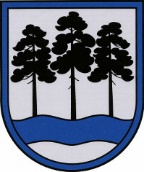 OGRES  NOVADA  PAŠVALDĪBAReģ.Nr.90000024455, Brīvības iela 33, Ogre, Ogres nov., LV-5001tālrunis 65071160, e-pasts: ogredome@ogresnovads.lv, www.ogresnovads.lv OGRES NOVADA PAŠVALDĪBAS Reģionālās attīstības jautājumu KOMITEJAS SĒDES PROTOKOLS Ogrē, Brīvības ielā 33, 3.stāva zālēSēde sasaukta pulksten. 10.20Sēdi atklāj pulksten. 11.58Sēdi vada:  Reģionālās attīstības jautājumu komitejas priekšsēdētājs Artūrs MangulisSēdi protokolē: Ogres novada pašvaldības centrālās administrācijas Kancelejas lietvede Arita ZenfaPiedalās komitejas locekļi: Egils Helmanis, Jānis Iklāvs, Ilmārs Zemnieks, Kaspars Bramanis.Nepiedalās komitejas locekļi: Rūdolfs Kudļa – iemesls nav zināms.Piedalās deputāti: Andris Krauja, Dace Māliņa, Dace Veiliņa, Gints Sīviņš, Dace Kļaviņa, Indulis Trapiņš, Jānis Kaijaks, Jānis Siliņš, Pāvels Kotāns, Raivis Ūzuls, Santa Ločmele, Valentīns Špēlis, Dzirkstīte Žindiga, Toms Āboltiņš.Nepiedalās deputāti: Dainis Širovs – iemesls nav zināms, Daiga Brante – cits iemesls,  Atvars Lakstīgala – iemesls nav zināms.Piedalās pašvaldības darbinieki un uzaicinātie: Ogres novada pašvaldības izpilddirektors Pēteris Špakovskis, Izpilddirektora vietniece Dana Bārbale, Kancelejas vadītāja  Ingūna Šubrovska, Juridiskās nodaļas juriste Inese Leimane, Komunikācijas nodaļas vadītāja p.i. Nikolajs Sapožņikovs (attālināti tiešsaistē), Ogres novada būvvaldes juriste Iluta Jansone, Nekustamo īpašumu pārvaldes nodaļas vadītāja vietniece Žanete Briede, Nekustamo īpašumu pārvaldes nodaļas Zemes ierīcības inženiere Tatjana Deņisova,  Informācijas sistēmu un tehnoloģiju nodaļas datorsistēmu un datortīklu administrators Artūrs Beitiks, Informācijas sistēmu un tehnoloģiju nodaļas datorsistēmu un datortīklu administrators Mikus Liepa.SĒDES DARBA KĀRTĪBA:1. Par darba kārtības apstiprināšanu, iekļaujot vienu papildus jautājumu.2. Par Ogres novada pašvaldības saistošo noteikumu Nr.___/2023 “Ogres novada teritorijas kopšanas un būvju uzturēšanas saistošie noteikumi” projekta publicēšanu sabiedrības viedokļa noskaidrošanai.3. Par Ogres novada pašvaldības saistošo noteikumu  Nr.__/2023 “Par dzīvojamai mājai funkcionāli nepieciešamā zemes gabala pārskatīšanu ” projekta publicēšanu sabiedrības viedokļa noskaidrošanai.1. Par darba kārtības apstiprināšanu, iekļaujot vienu papildus jautājumuLēmuma projekta ziņotājs - Artūrs Mangulisbalsojot: ar 5 balsīm "Par" (Artūrs Mangulis, Egils Helmanis, Ilmārs Zemnieks, Jānis Iklāvs, Kaspars Bramanis), "Pret" – nav, "Atturas" – nav, Reģionālās attīstības jautājumu komiteja NOLEMJ:Apstiprināt iesniegto sēdes darba kārtību, iekļaujot vienu papildus jautājumu:Par Ogres novada pašvaldības saistošo noteikumu  Nr.__/2023 “Par dzīvojamai mājai funkcionāli nepieciešamā zemes gabala pārskatīšanu ” projekta publicēšanu sabiedrības viedokļa noskaidrošanai.2.Par Ogres novada pašvaldības saistošo noteikumu Nr.___/2023 “Ogres novada teritorijas kopšanas un būvju uzturēšanas saistošie noteikumi” projekta publicēšanu sabiedrības viedokļa noskaidrošanaiLēmuma projekta ziņotājs - Iluta JansoneI.Janosne  iepazīstina ar sagatavoto prezentāciju par saistošo noteikumu projektu “Ogres novada teritorijas kopšanas un būvju uzturēšanas saistošie noteikumi”.Saskaņā ar Pašvaldību likuma 46. panta trešo daļu saistošo noteikumu projektu un tam pievienoto paskaidrojuma rakstu pašvaldības nolikumā noteiktajā kārtībā publicē pašvaldības oficiālajā tīmekļvietnē sabiedrības viedokļa noskaidrošanai, paredzot termiņu, kas nav mazāks par divām nedēļām. Saņemtos viedokļus par saistošo noteikumu projektu pašvaldība apkopo un atspoguļo šo noteikumu projekta paskaidrojuma rakstā. Lai nodrošinātu sabiedrisko kārtību un drošību, ir sagatavots saistošo noteikumu projekts “Ogres novada teritorijas kopšanas un būvju uzturēšanas saistošie noteikumi” un paskaidrojuma raksts. Saistošo noteikumu projektā ir noteikta kārtība, kādā kopjami Ogres novada pašvaldības administratīvajā teritorijā esošie īpašumi un tajos esošās ēkas un būves, nodrošinot sanitāro tīrību, teritorijas sakoptību, aizsardzību un pilsētvides saglabāšanu, paredzot administratīvo atbildību par saistošo noteikumu neievērošanu, kā arī nosakot kompetentās institūcijas un amatpersonas, kas kontrolē noteikumu izpildi, veic administratīvā pārkāpumu procesu, pieņem lēmumu administratīvā pārkāpuma lietā, piemērojamos naudas sodus.R.Ūzuls izsaka priekšlikumu pārskatīt soda vienības, sākotnēji izsakot mazākas soda vienības vai izteikt brīdinājumu.E.Helmanis norāda, ka šie noteikumi paredz ievērot kārtību Ogres novadā, tam ir jābūt ekonomiskam pamatojumam. Lūdz lēmumprojekta sagatavotājus pamatot norādīto soda vienību apsvērumus.I.Jansone pamato, ka sākotnējā redakcijā nav paredzēti brīdinājumi, lai, primāri atturētu no noteikumu pārkāpšanas, bet sagaidām sabiedrības priekšlikumus, tad noteikumu redakcija tiks pilnveidota.A.Mangulis atgādina, ka sodu administrēšana dažkārt izmaksā dārgāk kā pats soda apmērs.I.Zemnieks lūdz pamatot drēbju žāvēšanas aizliegumu uz balkona.I.Jansone precizē, ka noteikumos nav paredzēts aizliegums žāvēt drēbes uz balkona, to var darīt tā, lai netiek bojāta pilsētvides ainava. balsojot: ar 5 balsīm "Par" (Artūrs Mangulis, Egils Helmanis, Ilmārs Zemnieks, Jānis Iklāvs, Kaspars Bramanis), "Pret" – nav, "Atturas" – nav, Reģionālās attīstības jautājumu komiteja NOLEMJ:Nodot Ogres novada pašvaldības saistošo noteikumu Nr.__/2023 projektu “Ogres novada teritorijas kopšanas un būvju uzturēšanas saistošie noteikumi” (turpmāk – Saistošie noteikumi) un paskaidrojuma rakstu sabiedrības viedokļa noskaidrošanai. Uzdot Ogres novada pašvaldības Komunikācijas nodaļai:publicēt Saistošos noteikumus un paskaidrojuma rakstu pašvaldības interneta vietnē,   sabiedrības viedokļa noskaidrošanai paredzot divu nedēļu termiņu;iesniegt saņemto sabiedrības viedokli Saistošo noteikumu sagatavotājam.Noteikt, ka sabiedrība viedokli par Saistošo noteikumu projektu var iesniegt elektroniski, sūtot to uz elektroniskā pasta adresi ogredome@ogresnovads.lv vai personīgi iesniedzot to Ogres novada klientu apkalpošanas centros.Uzdot Saistošo noteikumu sagatavotājam apkopot šī lēmuma 2. punkta kārtībā saņemto sabiedrības viedokli un iesniegt Ogres novada pašvaldības Juridiskajai nodaļai vienas nedēļas laikā no šī lēmuma 2.1.apakšpunktā noteiktā beigu termiņa. 	3. Par Ogres novada pašvaldības saistošo noteikumu  Nr.__/2023 “Par dzīvojamai mājai funkcionāli nepieciešamā zemes gabala pārskatīšanu ” projekta publicēšanu sabiedrības viedokļa noskaidrošanaiLēmuma projekta ziņotājs - Žanete BriedeSaskaņā ar Pašvaldību likuma 46. panta trešo daļu saistošo noteikumu projektu un tam pievienoto paskaidrojuma rakstu pašvaldības nolikumā noteiktajā kārtībā publicē pašvaldības oficiālajā tīmekļvietnē sabiedrības viedokļa noskaidrošanai, paredzot termiņu, kas nav mazāks par divām nedēļām. Saņemtos viedokļus par saistošo noteikumu projektu pašvaldība apkopo un atspoguļo šo noteikumu projekta paskaidrojuma rakstā. Lai noteiktu kārtību kādā saskaņā ar likuma „Par valsts un pašvaldību dzīvojamo māju privatizāciju”  85.panta trešo daļu un 86.panta piekto daļu tiek ierosināta dzīvojamai mājai funkcionāli nepieciešamā zemes gabala pārskatīšana, kā tiek informēti zemes īpašnieki un privatizēto objektu īpašnieki (dzīvokļu īpašnieki), noskaidroti viņu viedokļi un pieņemts lēmums par funkcionāli nepieciešamā zemes gabala pārskatīšanas uzsākšanu, izvērtēti iesaistīto personu viedokļi, pārskatīta dzīvojamai mājai funkcionāli nepieciešamā zemes gabala platība un robežas, ņemot vērā arī situāciju attiecīgajā kvartālā, un tiek pieņemts lēmums attiecībā uz dzīvojamai mājai funkcionāli nepieciešamā zemes gabala pārskatīšanu, ir sagatavots saistošo noteikumu projekts “Par dzīvojamai mājai funkcionāli nepieciešamā zemes gabala pārskatīšanu” un paskaidrojuma raksts.Ņemot vērā minēto un saskaņā ar Pašvaldību likuma 46. panta trešo daļu,balsojot: ar 5 balsīm "Par" (Artūrs Mangulis, Egils Helmanis, Ilmārs Zemnieks, Jānis Iklāvs, Kaspars Bramanis), "Pret" – nav, "Atturas" – nav, Reģionālās attīstības jautājumu komiteja NOLEMJ:Nodot saistošo noteikumu projektu “Par dzīvojamai mājai funkcionāli nepieciešamā zemes gabala pārskatīšanu” (turpmāk – Saistošie noteikumi) un paskaidrojuma rakstu sabiedrības viedokļa noskaidrošanai. Uzdot Ogres novada pašvaldības Komunikācijas nodaļai:publicēt Saistošos noteikumus un paskaidrojuma rakstu pašvaldības interneta vietnē, sabiedrības viedokļa noskaidrošanai paredzot divu nedēļu termiņu;2.2. iesniegt saņemto sabiedrības viedokli Saistošo noteikumu sagatavotājam.Noteikt, ka sabiedrība viedokli par Saistošo noteikumu projektu var iesniegt elektroniski, sūtot to uz elektroniskā pasta adresi ogredome@ogresnovads.lv vai personīgi iesniedzot to Ogres novada klientu apkalpošanas centros.Uzdot Saistošo noteikumu sagatavotājam apkopot šī lēmuma 2. punkta kārtībā saņemto sabiedrības viedokli un iesniegt Ogres novada pašvaldības Juridiskajai nodaļai vienas nedēļas laikā no šī lēmuma 2.1.apakšpunktā noteiktā beigu termiņa. Sēdi slēdz pulksten 12.13ŠIS DOKUMENTS IR PARAKSTĪTS AR DROŠUELEKTRONISKO PARAKSTU UN SATUR LAIKA ZĪMOGU2023. gada 9. februārisNr.2Sēdes vadītājs, Reģionālās attīstības jautājumu komitejas priekšsēdētājs                           Artūrs Mangulis            Arita Zenfa